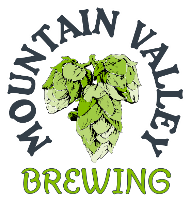 5th ANNUALMOUNTAIN VALLEY BREWING CHILI COOK-OFF RULES AND APPLICATIONCOOKING RULES:Single entry or teams welcome, max team size 5 people. Max. size booth is 10’ x 10’ and set up location will be on a first come basis.  Contestants must furnish their own ingredients, equipment, utensils, and fuel. Power will be available upon request; contestants are encouraged to bring propane cook tops. All contestants are responsible for the maintenance of proper temperature for serving which will be checked periodically throughout the event for safety. Mountain Valley Brewing will provide spoons, cups and napkins for serving to the general public.Judge’s Choice:There will be 3 judges that will be looking for taste, aroma, texture, after taste and heat of chili, (Heat of chili will not necessarily determine the winner; so feel free to make your chili as hot or mild as you desire). There will be a first and second place cash prize awarded by the judges. First place will receive 70% of entry fees and second place will receive 30% of the entry fees.  People’s Choice:People’s Choice winner will be awarded a Mountain Valley Gift Basket with growler, logo print glasses and a gift certificate. The People’s Choice winner will also earn a spot on our annual “Chili Cook Off” plaque (priceless) that will be displayed proudly in the tasting room. People’s Choice is by attendee ballot so bring lots of friends, have a cool presentation and smile – it’s pretty much a popularity contest!ENTRY FEE:  The entry fee is $25.00 per chili entered. Contestants may enter more than 1 batch of chili. If entering more than one batch the fee for the second batch is $20.00 per entry. All registrations must be received by November, 20th Ingredients:Use your favorite recipe, with or without meat and with or without beans. Veggie is okay and people ask for it every year. Beans are encouraged but not mandatory. Ingredients may be cut, shredded or ground to any size. Please have a list of the meats used for allergy purposes. If peanuts or peanut oil is used, please display a warning sign. You may NOT use can, store bought chili or mixes. Pre-cooked beans are okay. All ingredients must be pre-cooked prior to the event and chili is to be brought “ready to serve” unless arrangements ore made ahead of the event with the brewery. You must bring your own condiments.Chili Rules:Each contestant must cook a minimum of 8 quarts of chili. Each contestant or team will be give a “contestants number”. Your number will be visible to the judges and public. The public voters each get one vote to be dropped into the ballet box. Chili cook off Schedule:Set-up: 12:00 pm – bring your chili and set up your booth. You may decorate your booth however you like. Feel free to promote your business at your booth!Tasting: 2:00 – 5:00 PM - Attendees may taste and vote for the whole 3 hours, please bring plenty of chili! We will have “to go” containers that will be available for a $5 donation to The Community Storehouse.Award ceremony:  4:30 PMCHILI COOK-OFF REGISTRATIONMountain Valley Brewing 2nd Annual Chili Cook-Off Saturday, Nov. 26, 2022Return this form along with your $25.00 entry fee per 1st chili entered ($20 for additional entries). Cash only please. Bring it into the Mountain Valley Brewing Tasting Room before Sunday Nov.20th , 2022Name: ___________________________________________ Team Name: ______________________________________ Chili Name: _______________________________________ Phone Number: ____________________________________ Address:____________________________________ City:________________ State:______ Zip:_____________ Email Address:_____________________________________ Memorandum of Agreement:I certify that I have received a copy of the official rules and that I agree to and abide by them. I understand that a violation may disqualify my team from the competition and any awards or prizes.Entrant or Team Captain Signature:___________________________________________ Print Name:__________________________________________Request Electric Power:  Yes __________ No: __________